EKONOMSKA ŠOLA NOVO MESTOVIŠJA STROKOVNA ŠOLA - smer MEDIJSKA PRODUKCIJAorganizira predavanjeOBLIKOVALCA SPLETNIH STRANI IN APLIKACIJIN PREJEMNIKA ŠTEVILNIH SVETOVNIH NAGRAD ZA OBLIKOVANJEMiro KOLJANINdirektorja podjetja Drawing Artz naslovom »Oblikovanje novodobnih uporabniških vmesnikov«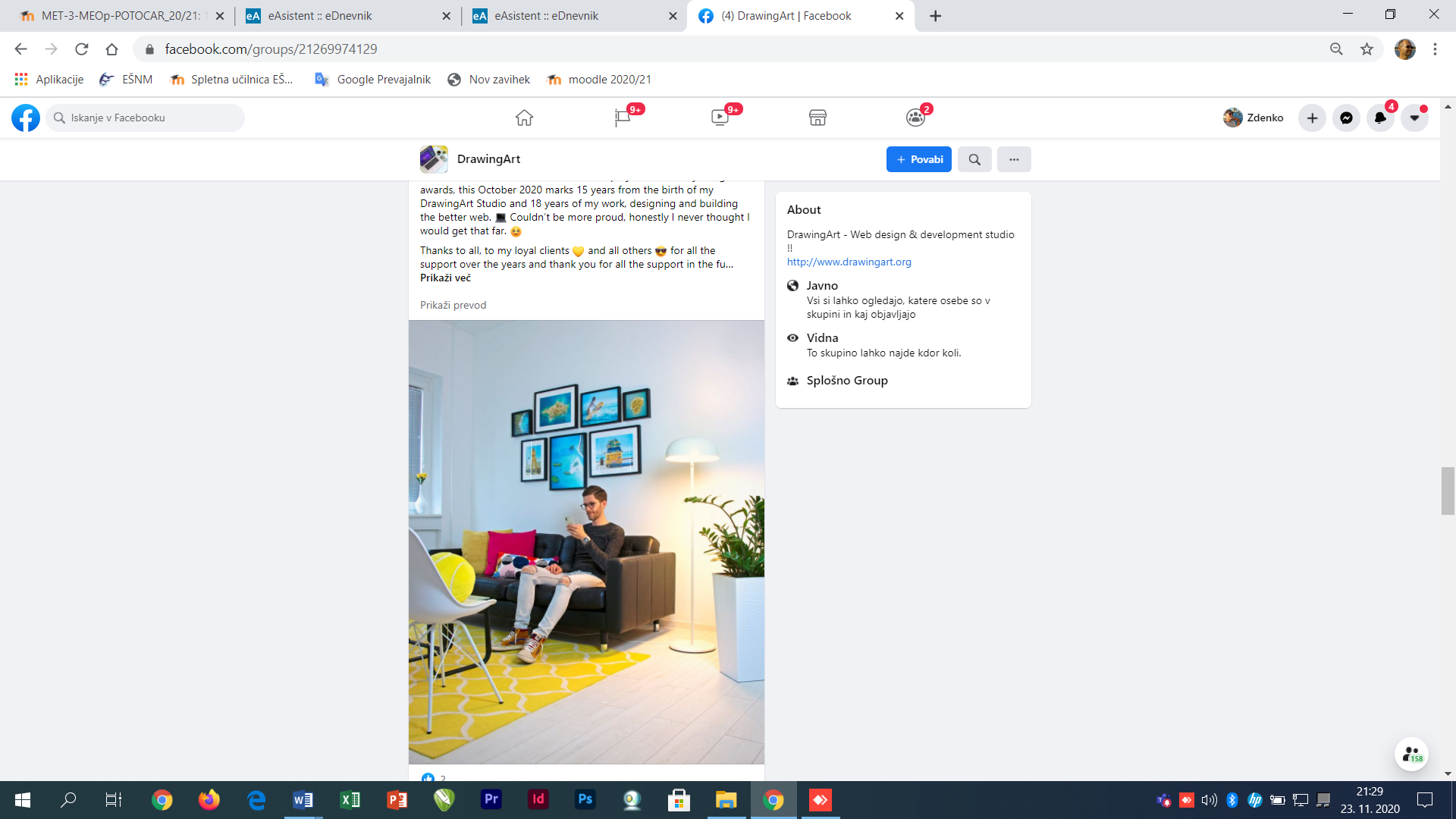 V četrtek, 26. novembra 2020, od 13.30 do 14.30preko video konferenceOBVEZNO za študente 1. letnika smeri MEDIJSKA PRODUKCIJA pri predmetu MTI - Potočar.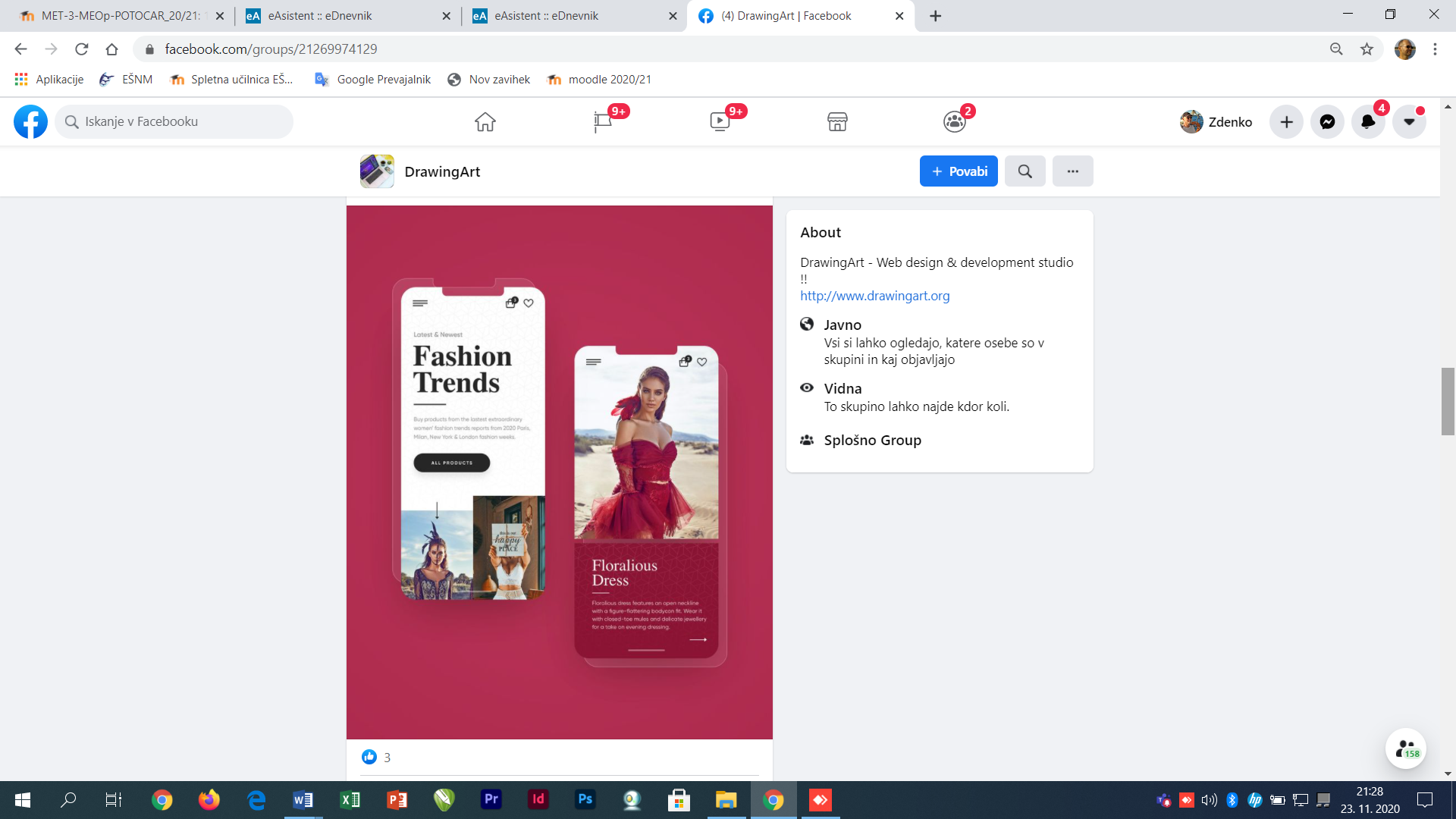 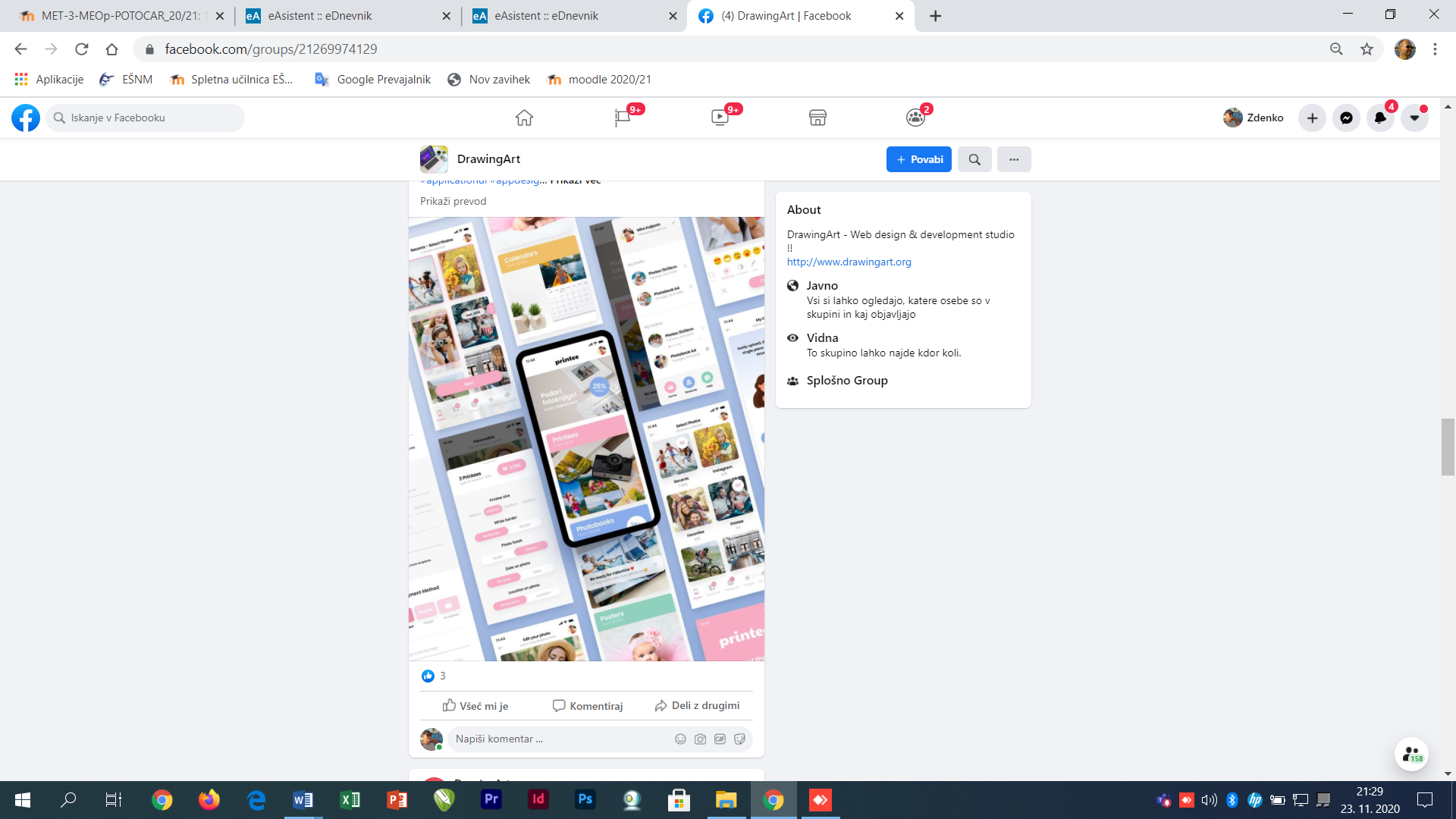 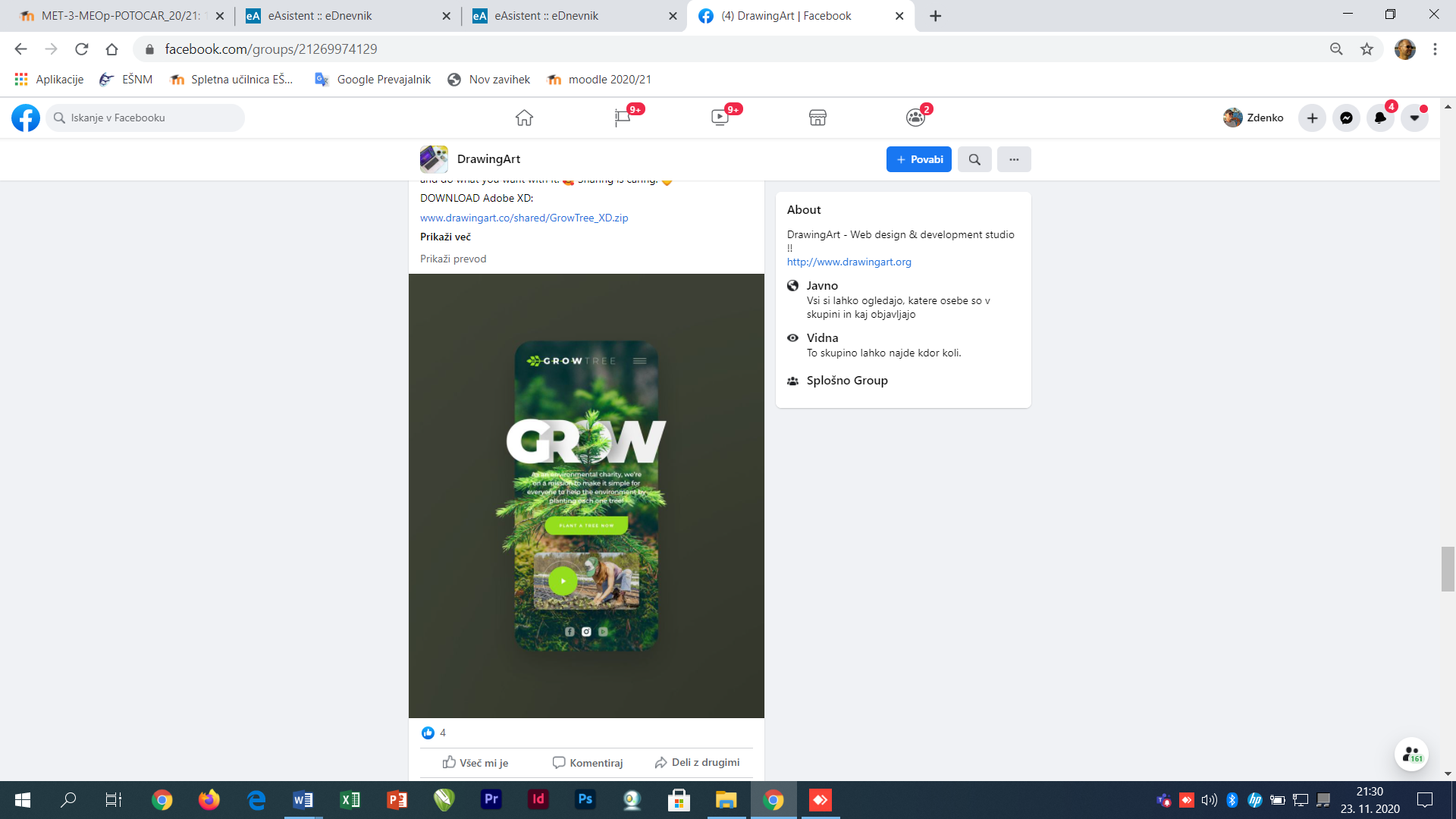 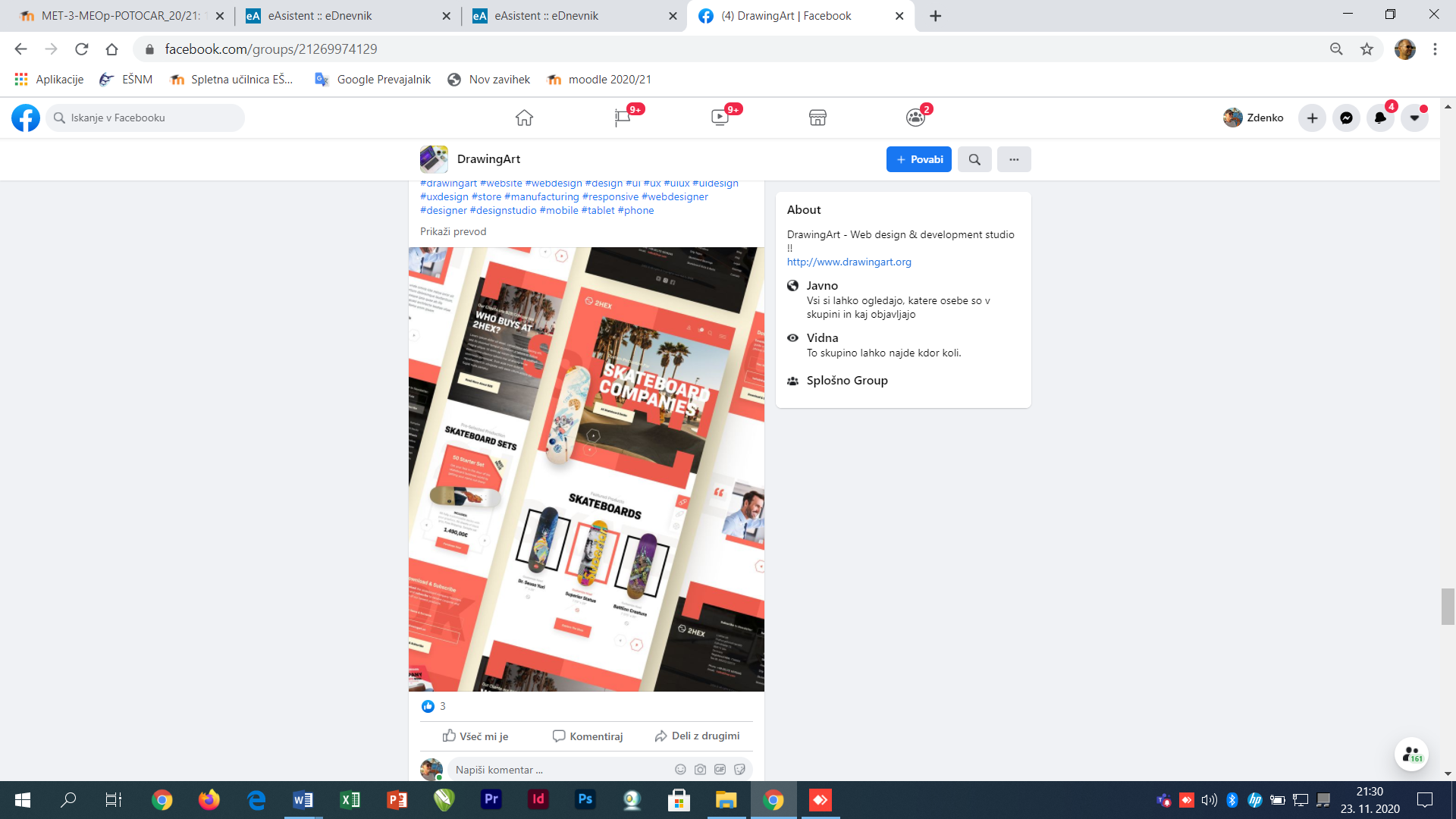 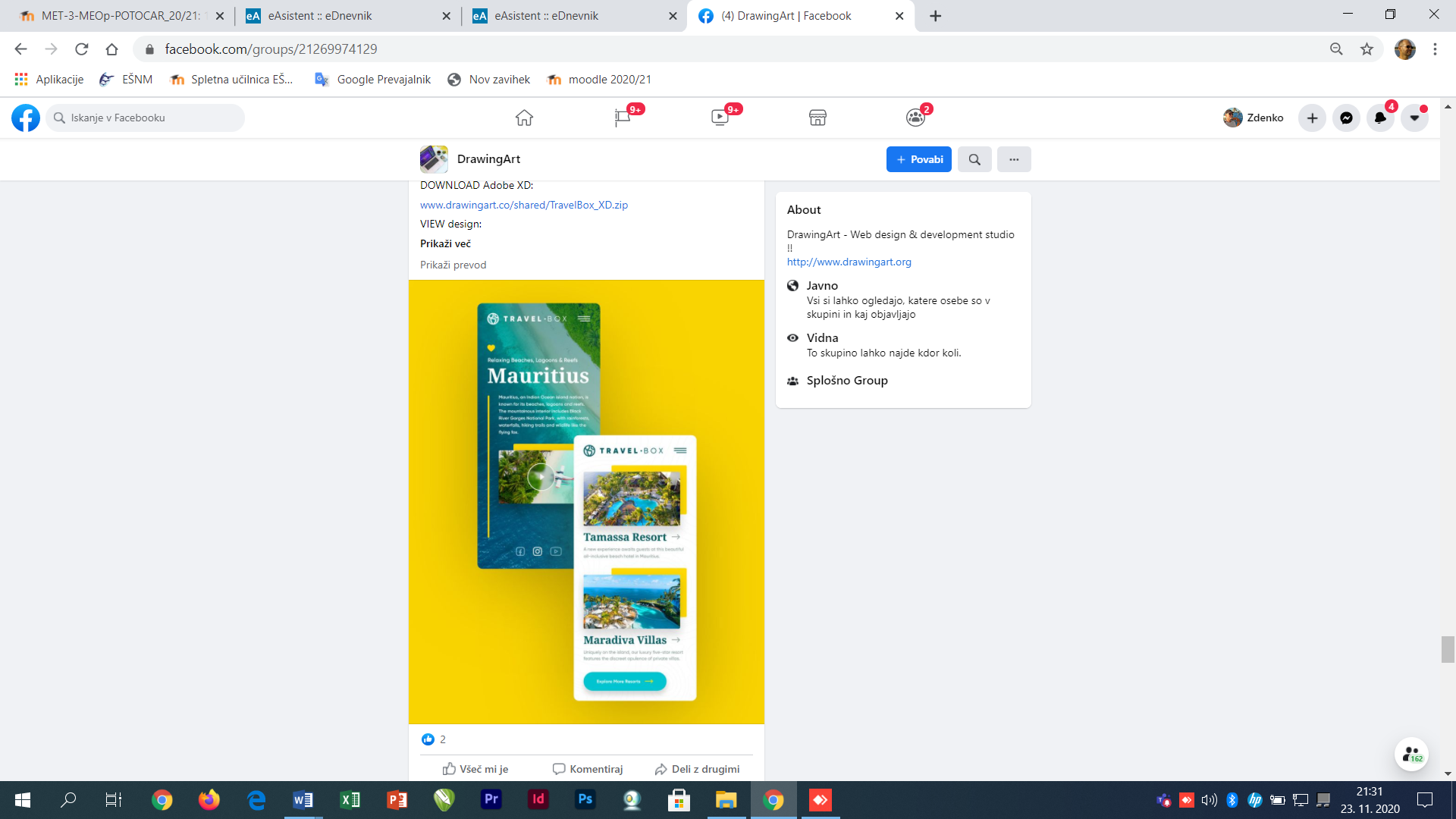 Miro Koljanin je direktor oblikovalske agencije Drawng Art in dobitnik več priznanj s področja oblikovanja. Drawing Art se ukvarja z oblikovanjem spletnih strani, spletnih aplikacij, video produktov, elektronskih katalogov, različnih tiskovin in drugih medijskih izdelkov. V predavanju nam bo predstavil svojo pot podjetnika, izzive s katerimi se vsakodnevno srečuje in potrebno strojno in programsko opremo, ki jo pri svojem delu uporablja.